The following websites have offered free access to parents, in the event of families having to self-isolate, this will ensure children have as many opportunities as possible to continue learning at home. https://whiterosemaths.com/https://www.elsa-support.co.uk/coronavirus-14-day-self-isolation-activities/https://www.twinkl.co.uk/offercode UKTWINKLHELPSONE MONTH FREE ULTIMATE MEMBERSHIP. 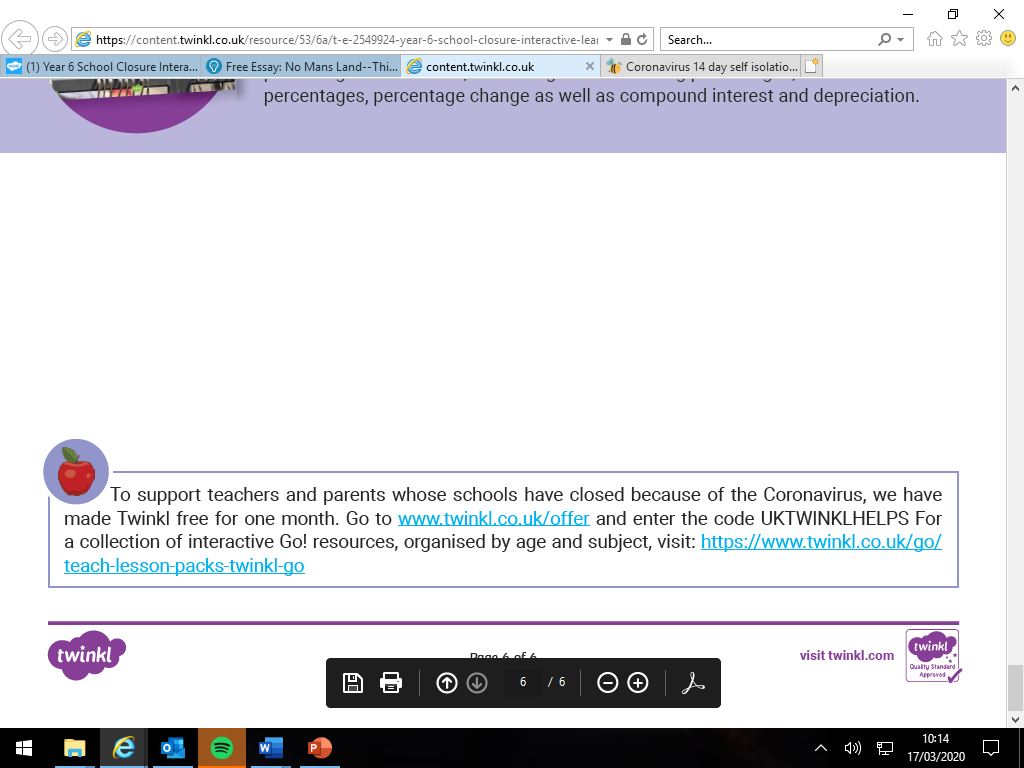 https://homeschoolhideout.com/educational-shows-on-netflix/https://theshirleyjourney.com/lego-play-free-printable-calendar/